Celá čísla - dělení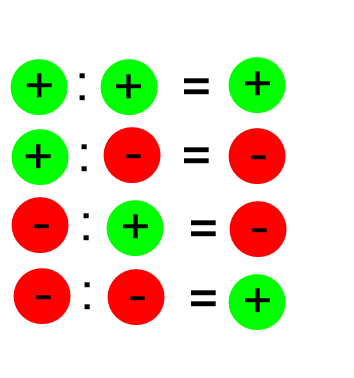 Dělení celých čísel se řídí podobnými pravidly jako násobení. Platí pro něj stejná znaménková pravidla, pouze místo znaménka krát píšeme znaménko pro dělení:Úkol: 	Doplňte ve větách slovo kladné nebo záporné. Využijte znaménkovou tabulku.Podíl dvou kladných čísel je …………………………………. číslo.Podíl dvou záporných čísel je ………………………………… číslo.Podíl kladného a záporného čísla je ……………………………….. číslo.Podíl záporného a kladného čísla je ……………………………….. číslo.Cvičení:1. Vypočítejte:a) 				b) c) 				d) e) 			f) g) 				h) 2. 	Vypočítej příklady v tabulce a do prostředního sloupce tabulky doplň znaménko <, >, nebo =3. Zkontrolujte výpočty, případné chyby opravte:a) 			b) c) 			d) 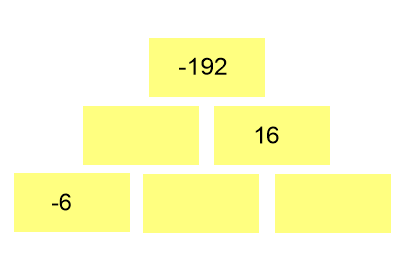 4. 	Vyřeš násobící pyramidu: 